Presseinformation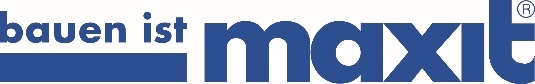 maxit Gruppe, Azendorf 63, 95359 KasendorfAbdruck honorarfrei. Belegexemplar und Rückfragen bitte an:dako pr, Manforter Straße 133, 51373 Leverkusen, Tel.: 02 14 / 20 69 1001/19-01maxit GruppeBAU 2019: Staatsminister besucht Maxit-MessestandMittelstand, nicht Mittelklasse – so hätte der Leitsatz lauten können, unter dem sich Mörtelspezialist Maxit (Azendorf) kürzlich auf der Weltleitmesse „BAU 2019“ in München präsentierte. Denn dass die Innovationskraft des fränkischen Familienbetriebes sogar jenseits des Fachpublikums Resonanz erzeugt, zeigte der Besuch des bayerischen Staatsministers für Wirtschaft, Landesentwicklung und Energie, Hubert Aiwanger, am Messestand: Gemeinsam mit dem Landtagsabgeordneten Rainer Ludwig suchte er das Gespräch mit Maxit-Geschäftsführer Hans-Dieter Groppweis und ließ sich jüngste Innovationen sowie die Unternehmenshistorie erläutern. „Der Besuch von Staatsminister Aiwanger war für uns als Mittelständler eine große Ehre und bestärkt uns in der Ausrichtung unserer Arbeit“, so Groppweis. Auf seine neuesten Produkt-Entwicklungen machte Maxit zudem im Rahmen einer Pressekonferenz aufmerksam: die mineralischen „ecosphere“-Spritzdämmungen sowie vollbiologische Strohdämmplatten für WDV-Systeme. „Die Resonanz war auch hier hervorragend. Wenn Bauen als Motor der Wirtschaft gilt, ist die Innovationskraft des Mittelstandes zweifellos dessen Treibstoff!“ca. 1.200 ZeichenDieser Text ist auch online abrufbar unter: www.dako-pr.de.Bildunterschriften[19-01 Staatsminister]Zu Besuch bei Maxit auf der „BAU 2019“ in München (v.l.n.r.): Franz Xaver Peteranderl (Präsident des Bayerischen Handwerkstages), Hans-Dieter Groppweis, Hubert Aiwanger, Rainer Ludwig und Sebastian Groppweis (Bergmann Kalk- Geschäftsführer). Foto: Klaus D. Wolf / maxit[19-01 Messestand]Gute Resonanz beim Fachpublikum und spannende Gespräche: der Maxit-Messestand auf der „BAU 2019“ in München.Foto: Klaus D. Wolf / maxit[19-01 Pressekonferenz]Innovationskraft des Mittelstandes: Im Rahmen einer Pressekonferenz stellte Maxit die neuen mineralischen „ecosphere“-Spritzdämmungen sowie vollbiologische Strohdämmplatten für WDV-Systeme vor.  Foto: Klaus D. Wolf / maxitRückfragen beantwortet gernmaxit Gruppe				dako pr corporate communicationsReinhard Tyrok				Sina KasperTel.: 09 220 – 18 0			Tel.: 02 14 – 20 69 1-0Fax: 09 220 – 18 200			Fax: 02 14 – 20 69 1-50Mail: reinhard.tyrok@maxit.de		Mail: s.kasper@dako-pr.de